ГБОУ РО«ТАГАНРОГСКИЙ ПЕДАГОГИЧЕСКИЙ ЛИЦЕЙ-ИНТЕРНАТ»«Способы решение квадратных уравнений»                                      Кверинг Кристина9 «Б»Юнусова Н.А.ТАГАНРОГ2020                                                            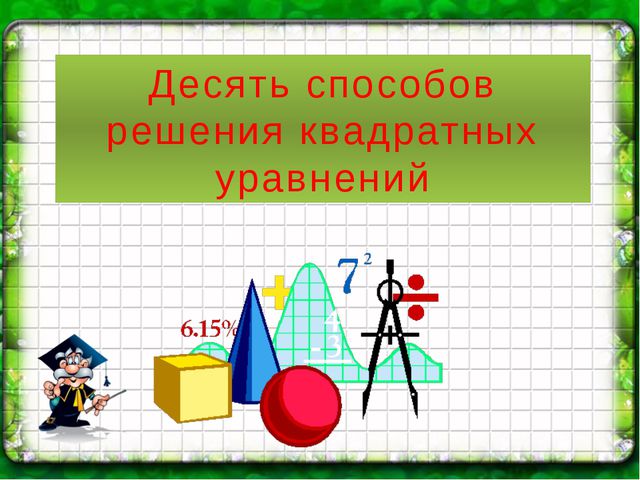 1. Разложение левой части уравнения на множители.2. Метод выделения полного квадрата.3. Решение квадратных уравнений по формуле.4. Решение уравнений с использованием теоремы Виета.5. Решение уравнений способом «переброски».6. Свойства коэффициентов квадратного уравнения.7. Графическое решение квадратного уравнения.8. Решение квадратных уравнений с помощью циркуля илинейки.9. Решение квадратных уравнений с помощьюномограммы. Это старый и давно забытый способ решения квадратных уравнений.10. Геометрический способ решения квадратных уравнений. 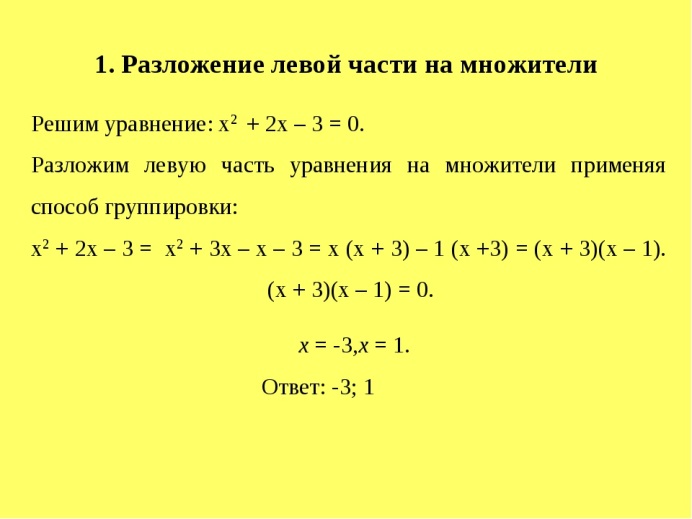 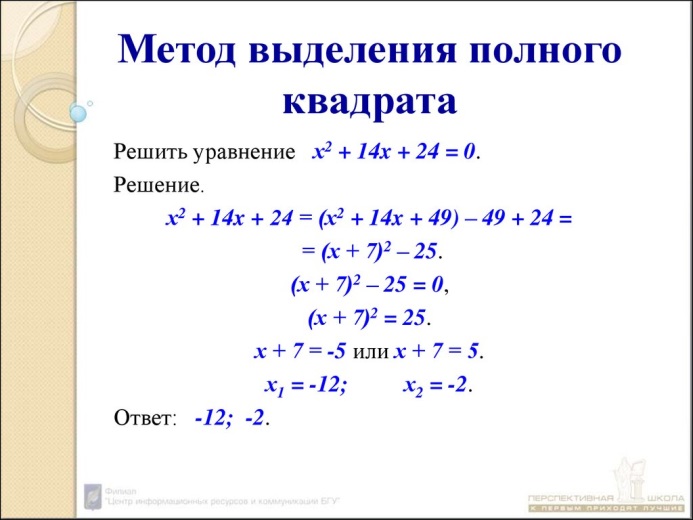 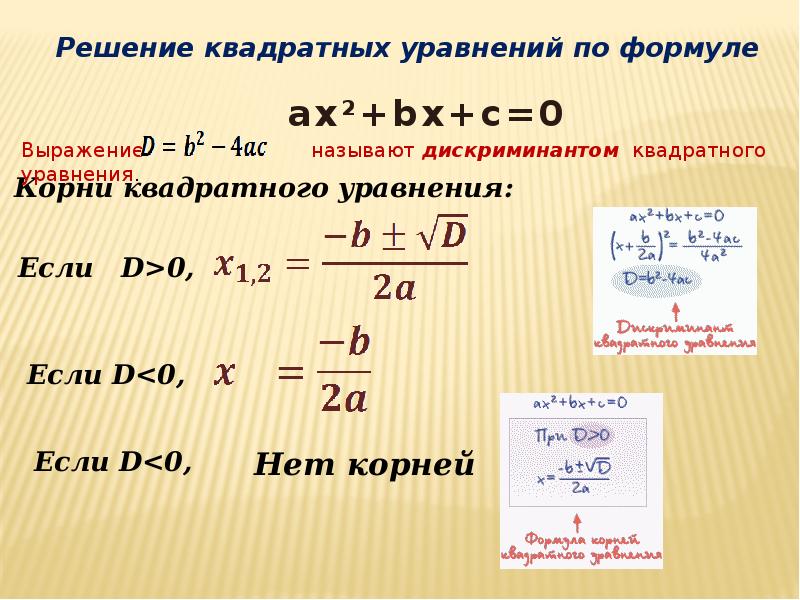 